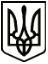 МЕНСЬКА МІСЬКА РАДА(вісімнадцята сесія восьмого скликання) РІШЕННЯ21 квітня 2022 року	м. Мена	№ 137Про надання земельної ділянки в оренду ФГ «Бутенко» за межами с. ФеськівкаРозглянувши звернення голови ФГ «Бутенко» О.І. Бутенка щодо надання в оренду земельної ділянки площею 7,4543 га кадастровий номер 7423089500:05:000:0022 для ведення товарного сільськогосподарського виробництва (код КВЦПЗ 01.01), яка розташована на території Менської міської територіальної громади за межами населеного пункту села Феськівка, керуючись ст. 12, 93, 120, 122, пунктами 27 та 28 розділу Х «Перехідні положення» Земельного кодексу України, ст. 26 Закону України «Про місцеве самоврядування в Україні», Законом України «Про оренду землі», Менська міська рада ВИРІШИЛА:Передати в оренду ФГ «Бутенко» земельну ділянку площею 7,4543 га кадастровий номер 7423089500:05:000:0022 для ведення товарного сільськогосподарського виробництва (код КВЦПЗ 01.01), яка розташована на території Менської міської територіальної громади за межами населеного пункту села Феськівка, строком на 1 (один) рік та установити орендну плату в розмірі 8% від нормативної грошової оцінки земельної ділянки, що визначається від середньої нормативної грошової оцінки одиниці площі ріллі по Чернігівській області.Доручити міському голові Примакову Г.А. укласти договір оренди земельної ділянки, зазначеної в пункті 1 цього рішення, та подати його на державну реєстрацію відповідно до вимог чинного законодавства. Контроль за виконанням рішення покласти на першого заступника міського голови О.Л. Неберу.Міський голова	Геннадій ПРИМАКОВ